Mrs. Marlene’s Weekly  Homework
                         MondayTest Unit 1, Lessons 1,2TuesdayTest Day, No HWWednesdayActivity, No HWThursdayActivity, No HWFridayNo HW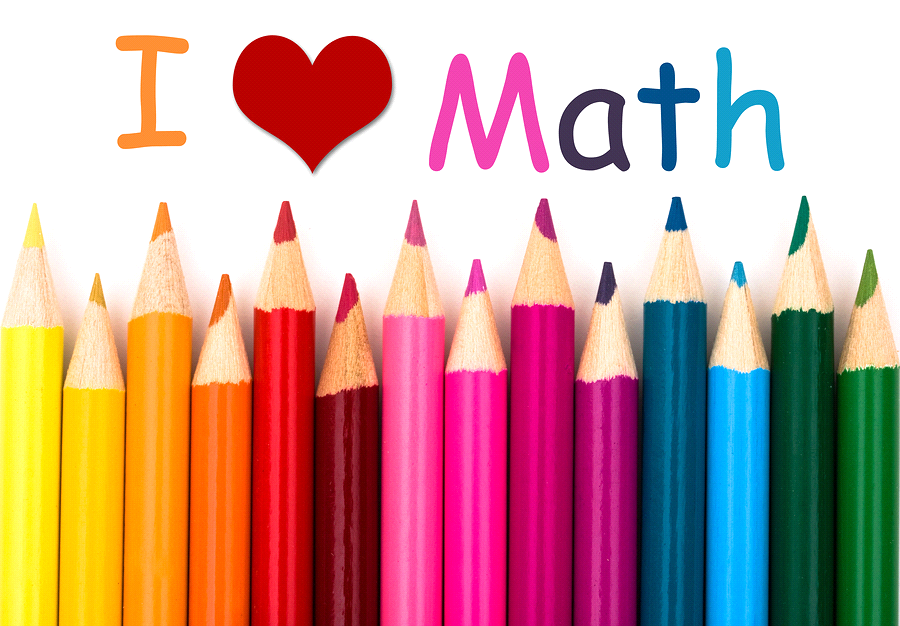 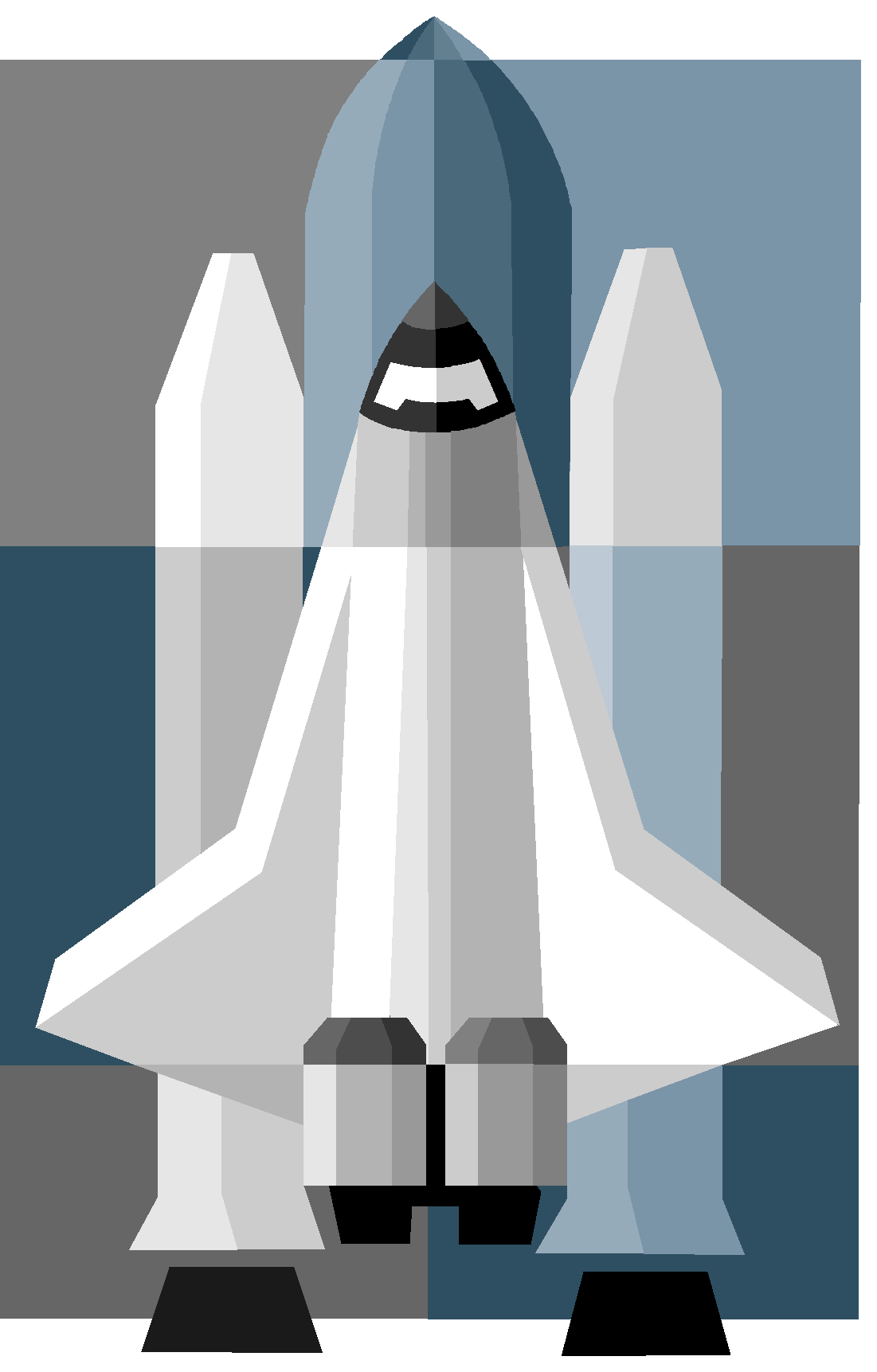 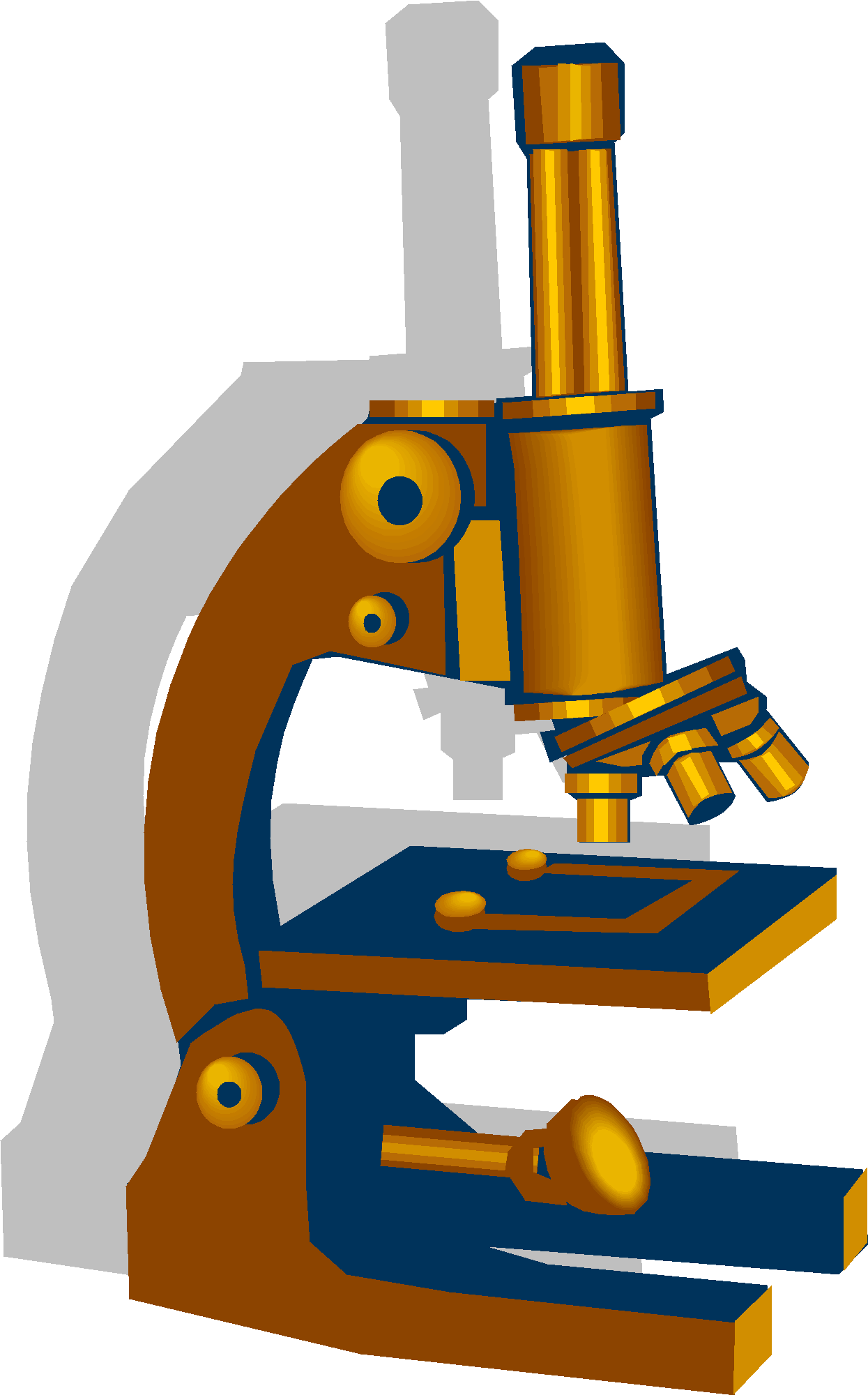 